Расписание учебной деятельности 5 Б класса.  Классный руководитель: Гриценко В.А. Дата№ урокаПредметТема урокаКонтрольE-mail27.04ИЗОСоздание декоративной работы в материале. Выбор творческой работы.Стр. 168-179. Работа на выбор.Прислать 30.04 до 15.008928602301027.04Ин.яз Как пройти?Агузумцян И.Г.Стр 65, упр 3 (РТ)(Задание выполнить и прислать фото выполнения  28.04.  по WhatsАрp)WhatsАрp 8904 341 2558   27.04Ин.яз Как пройти?Шамшудинова Е.М.учебник стр. 107 упр.3а выучить правилорабочая тетрадь стр 65, упр 3(Задание выполнить и прислать фото выполнения  28.04.  писать дату, стр. и номер упр., а так же фамилию, имя, класс.shakir.shamshudinov.53@mail.rushakir.shamshudinov.53@mail.ru        8-928-609-34-05   27.04История  Единовластие Цезаря. Установление империи.Учебник п.52, 53П.52,53Ответить на вопросы устно в конце главыWhatsApp 8 9043404843   Gritsenko1969@bk.ru WhatsApp 8 9043404843   27.04Русский яз.К/Р Контрольная работа по морфологии. Параграф 101 прочитать,Упр. 759(У),763(У), зад2 письм.play15@yandex.ru27.04Математика Проценты. Нахождение процентов от числа.Учебник §37, № 1072, 1074 (Задания выполнить и прислать фото решения на электронную почту 28.04 до 18.00)kim.jul@mail.ruWhatsApp +7960461051627.04Литература Даниель Дефо «Робинзон Крузо»- Книга о силе человеческого духаДочитать произведениеplay15@yandex.ru28.04Русский яз.Что обозначает имя прилагательноеПараграф 103, правило выучить, упр. 800,802play15@yandex.ru28.04ОДНКНРКакие народы нашей страны исповедуют буддизм? Описать буддийский монастырь (стр.120-127).tancha2010@inbox.ru28.04Литература  Даниель Дефо «Робинзон Крузо»- Книга о силе человеческого духаДочитать произведениеplay15@yandex.ru28.04География Биосфера – живая оболочка ЗемлиУчебник п. 29П.29Рисунок «Красная книга – сигнал тревоги»Фото выполненного задания выслать в WhatsApp 8 9043404843   или эл.почтуGritsenko1969@bk.ru WhatsApp 8 9043404843   28.04Ин.язМатематикаСтр. 66, упр. 2 (РТ) Поможет стр. 109, упр 3 таблица(Задание выполнить и прислать фото выполнения  29.04.  по WhatsАрp)WhatsАрp8904 341 255828.04Ин.язМатематикаШамшудинова Е.М.учебник модуль 9а учить слова рабочая тетрадь стр. 66, упр. 2  (поможет выполнить  упр 3 на стр. 109 учебника – таблица)(Задание выполнить и прислать фото выполнения  29.04. писать дату, стр. и номер упр., а так же фамилию, имя, класс.shakir.shamshudinov.53@mail.ru  shakir.shamshudinov.53@mail.ru          8-928-609-34-05   29.04-----------------29.04Математика Проценты. Нахождение процентов от числа.Учебник §37, 1076, 1079 (Задания выполнить и прислать фото решения на электронную почту 30.04 до 18.00)kim.jul@mail.ru29.04История Соседи Римской империи. В Риме при императоре Нероне.Учебник п. 54, 55ЯКласс проверочная работаWhatsApp 8 9043404843   Gritsenko1969@bk.ru WhatsApp 8 904340484329.04Русский яз. Прилагательные качественные, относительные и притяжательныеУпр.795(П), 798(У)play15@yandex.ru29.04Русский яз. Правописание окончаний имён прилагательных Параграф 104, упр.807play15@yandex.ru29.04Физ-раСамонаблюдение и самоконтроль. Повторениеhttps://resh.edu.ru/subject/lesson/7448/start/262824/Вести дневник самоконтроля ежедневно.alena_kovaleva1997@bk.ru  29.04Биология Происхождение растений.Учебник §24https://www.youtube.com/watch?v=qzZYCovblE8 Пятиклассники решили посадить на школьном участке красивоцветущие кустарники. Какие ты предложишь растения ребятам?Как Вы думаете, какое правило устанавливается изображённым на рисунке знаком?Напишите в ответе это правило и укажите место, где можно встретить такой знак.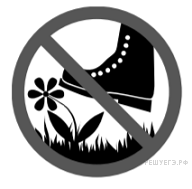 Фото ответов на вопросы пришлите 30.04 до 15:00 в Whats Appsukocheva.oxana@yandex.ru WhatsApp 8 909 401 72 19    30.04Музыка Песни Военных лет

https://zen.yandex.ru/media/id/5e832de2efb78c1900a0b06f/pesni-voennyh-let-5e9ebad588edb84e60bfaa8aНарисовать рисунок на листе формата  А4 или А3 по одной из песен из статьи или на военную тематику.
Рисунки выслать до 1.05 15.00e.fedchenko2012@yandex.ru WhatsApp 8951825502530.04Русский яз.Образование имён прилагательныхПараграф 105, упр.810play15@yandex.ru30.04Литература В/Ч Жорж Санд «О чем говорят цветы»Прочитать произведениеplay15@yandex.ru30.04Общество-ие Мы- многонациональный народУчебник п.14Рисунок плаката «С чего начинается Родина»Фото выполненного задания выслать до 07.05 до 12:00 в WhatsApp 8 9043404843   или эл.почтуGritsenko1969@bk.ru WhatsApp 8 9043404843   30.04Математика Проценты. Нахождение числа по его процентам.https://www.youtube.com/watch?v=-_MN2WyS4tYУчебник §38, посмотрите видео урок по ссылке, решите задачи № 1094, 1096, 1098kim.jul@mail.ru30.04Математика Проценты. Нахождение числа по его процентам.https://www.youtube.com/watch?v=-_MN2WyS4tYУчебник §38, посмотрите видео урок по ссылке, решите задачи № 1094, 1096, 1098kim.jul@mail.ru